TOURNAMENT FACT-SHEET – 2016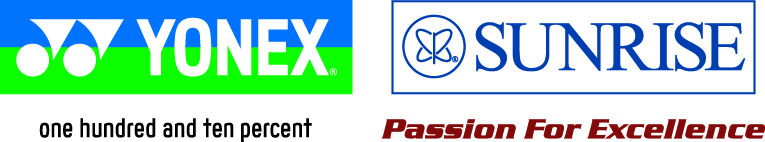 Confirmation of the net transfer must be sent to R. Vichare, email id – mslta@mslta.org , mentioning the players name, AITA Registration number & transaction number.Net transfer to be done after withdrawal deadline and before 11:00 hrs on 25 November 2016.RULES / REGULATIONSAs per the AITA new rules the Talent and Championship Series tournament will be conducted in 3 days (Friday will be the sign-in, Saturday & Sunday matches will be played and if required matches may be played on Monday)NAME OF THE TOURNAMENTMSLTA – YONEX SUNRISE Deccan Gymkhana All India Ranking National Series Under 16 Tennis Tournament 2016NAME OF THE STATE ASSOCIATIONMaharashtra State Lawn Tennis Association.HONY. SECRETARY OF ASSOCIATIONShri. Sunder IyerADDRESS OF ASSOCIATIONDr. G. A. Ranade Tennis Centre, 165, M. K. Road,Cooperage, Mumbai- 400 021.   TOURNAMENT WEEK28th November 2016THE ENTRY IS TO BE SENTTHE ENTRY IS TO BE SENTWg. Cdr. (Retd.) P. F. MontesWg. Cdr. (Retd.) P. F. MontesADDRESSADDRESSAll  Tennis Association, Africa Avenue, Opp. R.K. Puram Stadium,New Delhi – 1100029.       All  Tennis Association, Africa Avenue, Opp. R.K. Puram Stadium,New Delhi – 1100029.       TELEPHONE011-26176276FAX011-26173159EMAILentries@aitatennis.com CATEGORY NATIONALS SERIESAGE GROUPSUNDER 16SIGN-INQUALIFYINGMAIN DRAWMAIN DRAWMAIN DRAW SIZESinglesBoys – 64Girls - 48Boys – 64Girls - 48DoublesDoubles16QUALIFYING DRAW SIZESinglesBoys – 48Girls - 32Boys – 48Girls - 32DoublesDoublesNADATES FOR SINGLES: QUALIFYING: 26th and 27th November 2016QUALIFYING: 26th and 27th November 2016QUALIFYING: 26th and 27th November 2016MAIN DRAW: 28th November 2016 onwardsMAIN DRAW: 28th November 2016 onwardsMAIN DRAW: 28th November 2016 onwardsENTRY DEADLINE7th November 20167th November 2016WITHDRAWAL DEADLINEWITHDRAWAL DEADLINE21st November 201621st November 2016NAME OF THE VENUEDeccan Gymkhana PuneDeccan Gymkhana PuneDeccan Gymkhana PuneADDRESS OF VENUEDeccan Gymkhana tennis courts759/2 Deccan GymkhanaPuneDeccan Gymkhana tennis courts759/2 Deccan GymkhanaPuneDeccan Gymkhana tennis courts759/2 Deccan GymkhanaPuneCOURT SURFACEHard CourtBALLSYonex TourNO. OF COURTS7FLOODLITYESTOURNAMENT DIRECTORMr. Sudhir RanadeMr. Sudhir RanadeMr. Sudhir RanadeTEL NO.9371007404EMAILmslta@mslta.orgTOURNAMENT REFEREEMr. Ashay ShekatkarMr. Ashay ShekatkarMr. Ashay ShekatkarMOBILE NO.7709195450EMAILashay.shekatkar@gmail.comBANK DETAILSBANK DETAILSBeneficiary NameMaharashtra State Lawn Tennis AssociationBank NameBank Of  MaharashtraAccount Number60087342877Bank AddressOverseas Branch, Nariman Point Mumbai - 4ooo21IFSC CodeMAHB0001006SIGN-IN: MAIN DRAW:  NO SIGN - IN QUALIFYING:  FRIDAY, 25th November 2016  12 noon to 2:00 pmALTERNATE: FRIDAY, 25th November 2016  12 noon to 2:00 pm
ENTRY FEE